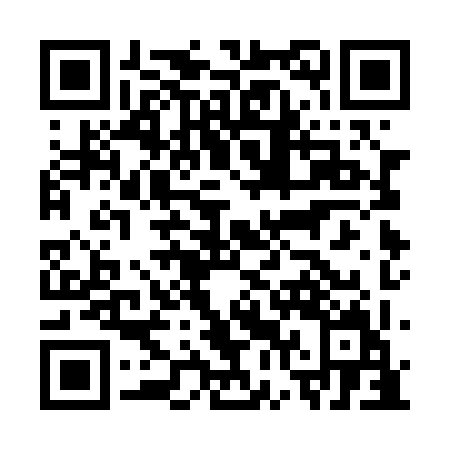 Ramadan times for Gouverneur, Saskatchewan, CanadaMon 11 Mar 2024 - Wed 10 Apr 2024High Latitude Method: Angle Based RulePrayer Calculation Method: Islamic Society of North AmericaAsar Calculation Method: HanafiPrayer times provided by https://www.salahtimes.comDateDayFajrSuhurSunriseDhuhrAsrIftarMaghribIsha11Mon6:036:037:311:205:177:107:108:3912Tue6:016:017:291:205:187:127:128:4013Wed5:595:597:271:205:197:137:138:4214Thu5:565:567:251:195:217:157:158:4415Fri5:545:547:231:195:227:177:178:4516Sat5:525:527:201:195:237:187:188:4717Sun5:505:507:181:195:247:207:208:4918Mon5:475:477:161:185:267:217:218:5019Tue5:455:457:141:185:277:237:238:5220Wed5:435:437:121:185:287:257:258:5421Thu5:405:407:101:175:297:267:268:5622Fri5:385:387:081:175:317:287:288:5723Sat5:355:357:051:175:327:297:298:5924Sun5:335:337:031:175:337:317:319:0125Mon5:315:317:011:165:347:327:329:0326Tue5:285:286:591:165:357:347:349:0527Wed5:265:266:571:165:377:357:359:0628Thu5:235:236:551:155:387:377:379:0829Fri5:215:216:521:155:397:397:399:1030Sat5:195:196:501:155:407:407:409:1231Sun5:165:166:481:145:417:427:429:141Mon5:145:146:461:145:427:437:439:162Tue5:115:116:441:145:437:457:459:183Wed5:095:096:421:145:457:467:469:204Thu5:065:066:401:135:467:487:489:225Fri5:045:046:371:135:477:497:499:236Sat5:015:016:351:135:487:517:519:257Sun4:594:596:331:125:497:537:539:278Mon4:564:566:311:125:507:547:549:299Tue4:544:546:291:125:517:567:569:3110Wed4:514:516:271:125:527:577:579:33